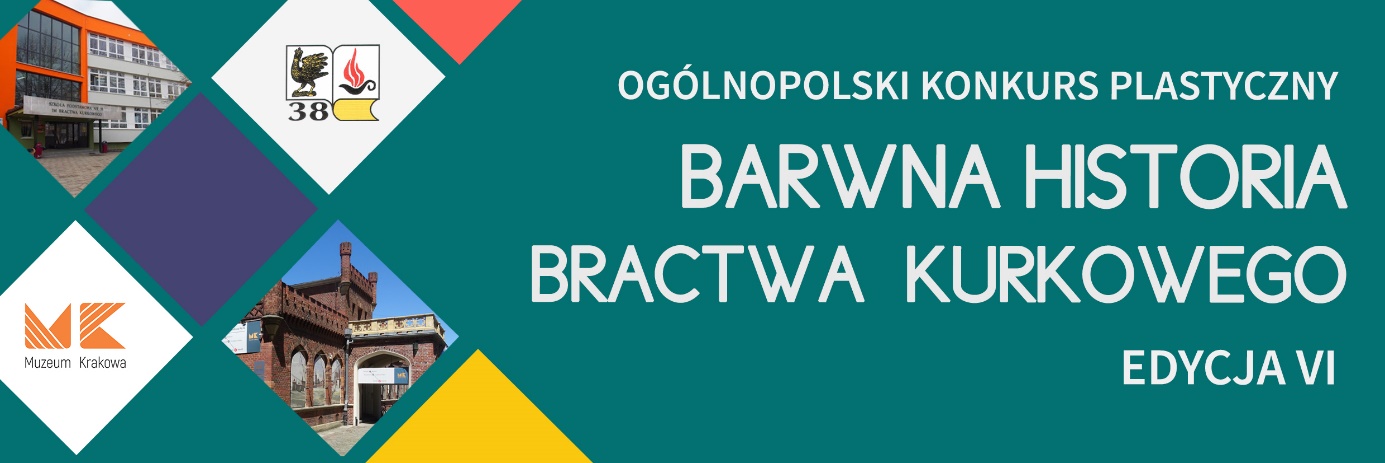 R E G U L A M I NSZÓSTEJ  EDYCJI OGÓLNOPOLSKIEGO KONKURSU PLASTYCZNEGO„BARWNA HISTORIA BRACTWA KURKOWEGO”I. Organizatorzy:    - Muzeum  Krakowa z siedzibą w Krakowie, Rynek Główny 35. - Szkoła Podstawowa nr 38 im. Bractwa Kurkowego w Krakowie, ul. Francesco Nullo 23.  II. Cel konkursu:   wzbogacenie zainteresowań dzieci i młodzieży historią i sztuką, -  zachęcanie do zdobywania informacji dotyczących osób i wydarzeń związanych z  historią  Bractwa Kurkowego,- poznawanie różnorodnych technik plastycznych oraz rozwijanie kreatywności 
i wyobraźni. III. Warunki uczestnictwa:  Wiek uczestników konkursu: od 6 do 16 lat.  Format pracy: A3  Termin nadsyłania prac: do 09.12.2022r.  Dowolna technika plastyczna płaska (rysunek, malarstwo, grafika, kolaż, techniki mieszane). Praca powinna przedstawiać  wydarzenia, osoby, miejsca i zabytki związane 
z Bractwem Kurkowym i jego historią.Do przesłanej pracy należy dołączyć metryczkę i oświadczenie (stanowiące załącznik 
nr 1), oraz podpisany załącznik nr 2. Nie można nadsyłać prac zbiorowych.   Jury powołane przez Organizatora przyzna: I, II, III miejsca w kategoriach wiekowych:I   kategoria- klasa I-IIIII  kategoria- klasa IV-VIIII kategoria- klasa VII-VIII,Kategorie wiekowe mogą zostać zmienione, w zależności od ilości prac w poszczególnych.Osoby nagrodzone otrzymają dyplomy i nagrody, natomiast wyróżnieni  dyplomy.  Lista osób nagrodzonych i wyróżnionych opublikowana zostanie w styczniu 2023r. 
na stronie internetowej Organizatora.  Prace należy nadsyłać do 9 GRUDNIA 2022r. na adres:  Szkoła Podstawowa nr 38, 
im. Bractwa Kurkowego, ul. Francesco Nullo 23, 31-543 Kraków.Prace nadesłane po terminie nie będą oceniane. Wzięcie udziału w konkursie jest równoznaczne z wyrażeniem zgody na wykorzystywanie danych osobowych uczestnika, zgodnie z przepisami ustawy z 29 sierpnia 1997r. – ochrona danych osobowych.W sprawach spornych, nieujętych w Regulaminie decyzje podejmują organizatorzy 
w porozumieniu z jury.13. Nagrody można odbierać do końca lutego 2023 r. zgodnie z informacjami 
od   Organizatorów. Dodatkowe informacje: tel. 12 411 65 44.  ZAŁĄCZNIK NR 1METRYCZKA PRACY PLASTYCZNEJIMIĘ I NAZWISKO AUTORA/AUTORKI, WIEK……………………………………………………………………..……………………………………………………………………..NAZWA I ADRES PLACÓWKI………………………………………………………………………………………………………………………………………………..………………………………………………………………………..TELEFON KONTAKTOWY I ADRES MAILOWY OPIEKUNA ………………………………………………………………………………………………………………………………………………………….OŚWIADCZENIE:ZAPOZNAŁAM/ŁEM SIĘ Z REGULAMINEM 6 EDYCJI  OGÓLNOPOLSKIEGO KONKURSU PLASTYCZNEGO „BARWNA HISTORIA BRACTWA KURKOWEGO”.                                                                    PODPIS OPIEKUNA:……………………………………………………………………ZAŁĄCZNIK NR 2Zgoda ma przetwarzanie danych osobowychJa niżej podpisany wyrażam zgodę na przetwarzanie danych osobowych mojego dziecka / podopiecznego w podanym niżej zakresie: przez organizatorów konkursu: Muzeum Krakowa z siedzibą w Krakowie (31-011), Rynek Główny 35 
i Szkołę Podstawową nr 38, im. Bractwa Kurkowego w Krakowie, ul. F. Nullo 23 w celu udziału w konkursie plastycznym „BARWNA HISTORIA BRACTWA KURKOWEGO”Informujemy, że zgodnie z rozporządzeniem Parlamentu Europejskiego i Rady (UE) 2016/679 z 27 kwietnia 2016r. W sprawie ochrony osób fizycznych w związku 
z przetwarzaniem danych osobowych i w sprawie swobodnego przepływu takich danych oraz Ustawy z dnia 10 mają 2018r. O ochronie danych osobowych przysługuje Panu/ Pani prawo dostępu do swoich danych oraz otrzymania ich kopii, prawo sprostowania, usunięcia, ograniczenia przetwarzania, prawo do wniesienia sprzeciwu wobec przetwarzania danych, a także prawo do przenoszenia danych. Administratorem danych osobowych uczestników konkursu i ich opiekunów prawnych są organizatorzy konkursu tj. Muzeum Krakowa z siedzibą w Krakowie (31-011), Rynek Główny 35 oraz Szkoła Podstawowa nr 38 im. Bractwa Kurkowego, ul. Francesco Nullo 23 w Krakowie.Imię i nazwisko rodzica……………………….………………………..